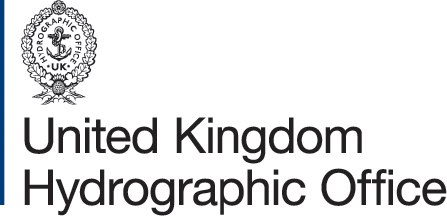 This form is for use with Maritime Security Chart – Q6110.- END OF DOCUMENT -MOVEMENT REPORTMOVEMENT REPORTMOVEMENT REPORT1IMO Number2Vessel Name3Flag4INMARSAT Telephone Number5Master E-mail Address6Current Date / Time7Current Position8Course9Speed10Cargo11Next Port of Call / ETA12Last Port of Call / Departure Date / Time13Additional Information